INDICAÇÃO Nº 8336/2017Sugere ao Poder Executivo Municipal e aos órgãos competentes, atuem junto à CPFL para a substituição de poste de madeira localizado à Rua Taubaté, defronte ao número 410 na esquina com a Rua Ribeirão Preto no bairro Jardim Esmeralda. Excelentíssimo Senhor Prefeito Municipal, Nos termos do Art. 108 do Regimento Interno desta Casa de Leis, dirijo-me a Vossa Excelência para sugerir que, por intermédio do Setor competente, atuem junto à CPFL para a substituição de poste de madeira localizado à Rua Taubaté, defronte ao número 410 na esquina com a Rua Ribeirão Preto no bairro Jardim Esmeralda.Justificativa:O morador do endereço acima mencionado procurou por este Vereador no intuito de ajuda-los a solucionar o problema que estão tendo, devido a um poste de madeira da Companhia Paulista de Força e Luz (CPFL), haja vista, que o mesmo esta podre, velho, pendendo, podendo cair a qualquer momento ocasionando sérios acidentes, além de estar com pequenos curtos circuitos, colocando em risco todos os moradores da via. Ressalto a real necessidade da troca deste poste de madeira por um poste de concreto o mais breve possível, para maior segurança dos moradores da via. Palácio 15 de Junho - Plenário Dr. Tancredo Neves, 01 de novembro de 2017.Antonio Carlos RibeiroCarlão Motorista-vereador-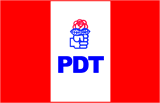 